Додаток 1
до Правил носіння однострою поліцейських
(пункт 1 розділу ІII)УРОЧИСТИЙ ОДНОСТРІЙ 
для осіб вищого складу поліціїПродовження додатка 1Продовження додатка 1Продовження додатка 1Продовження додатка 1Продовження додатка 1Продовження додатка 1Продовження додатка 1Продовження додатка 1Продовження додатка 1Продовження додатка 1Продовження додатка 1{Додаток 1 в редакції Наказу Міністерства внутрішніх справ № 287 від 11.05.2022}Літній урочистий однострій для осіб вищого складу поліції
із сорочкою білого кольоруЛітній урочистий однострій для осіб вищого складу поліції
із сорочкою білого кольоруЛітній урочистий однострій для осіб вищого складу поліції
із сорочкою білого кольору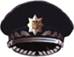 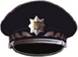 Кашкет для генералів поліції
першого рангуКашкет для генералів поліції
другого та третього рангівКашкет для генералів поліції
другого та третього рангів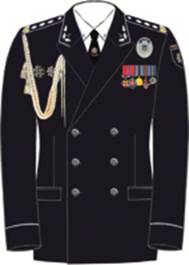 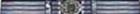 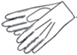 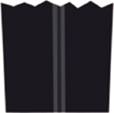 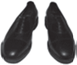 Малюнок 1Малюнок 1Малюнок 1Літній урочистий однострій для осіб вищого складу поліції
із сорочкою сірого кольоруЛітній урочистий однострій для осіб вищого складу поліції
із сорочкою сірого кольору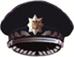 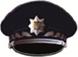 Кашкет для генералів поліції
першого рангуКашкет для генералів поліції
другого та третього рангів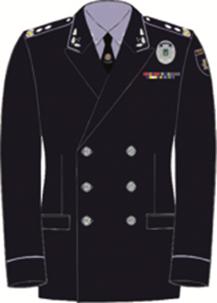 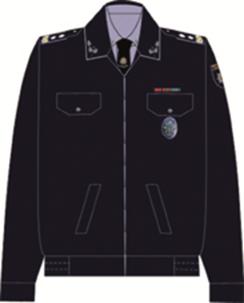 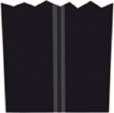 Малюнок 2Малюнок 2Літній урочистий однострій для осіб вищого складу поліції
із сорочкою білого кольору без кітеляЛітній урочистий однострій для осіб вищого складу поліції
із сорочкою білого кольору без кітеля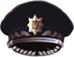 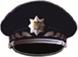 Кашкет для генералів поліції
першого рангуКашкет для генералів поліції
другого та третього рангів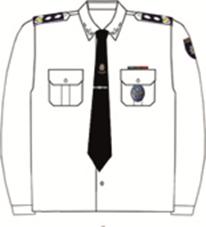 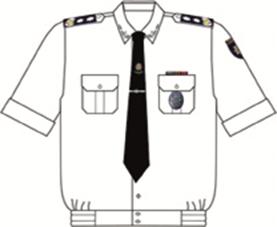 Малюнок 3Малюнок 3Літній урочистий однострій для осіб вищого складу поліціїіз сорочкою сірого кольору без кітеля (куртки)Літній урочистий однострій для осіб вищого складу поліціїіз сорочкою сірого кольору без кітеля (куртки)Кашкет для генералів поліції
першого рангуКашкет для генералів поліції
другого та третього рангів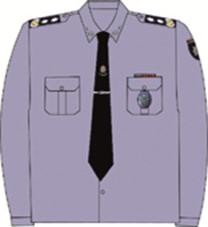 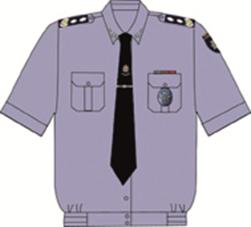 Малюнок 4Малюнок 4Літній урочистий однострій для осіб вищого складу поліції (жіночий)
із сорочкою білого кольоруЛітній урочистий однострій для осіб вищого складу поліції (жіночий)
із сорочкою білого кольоруЛітній урочистий однострій для осіб вищого складу поліції (жіночий)
із сорочкою білого кольору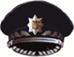 Кашкет для генералів поліції
першого рангуКашкет для генералів поліції
другого та третього рангівКашкет для генералів поліції
другого та третього рангів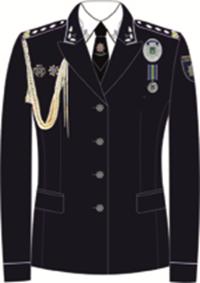 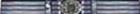 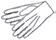 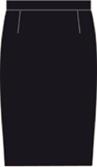 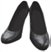 Малюнок 5Малюнок 5Малюнок 5Літній урочистий однострій для осіб вищого складу поліції (жіночий)
із сорочкою сірого кольоруЛітній урочистий однострій для осіб вищого складу поліції (жіночий)
із сорочкою сірого кольору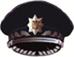 Кашкет для генералів поліції
першого рангуКашкет для генералів поліції
другого та третього рангів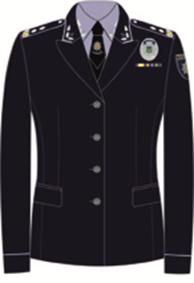 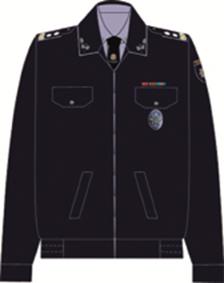 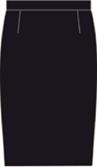 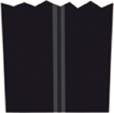 Малюнок 6Малюнок 6Літній урочистий однострій для осіб вищого складу поліції (жіночий)
із сорочкою білого кольору без кітеляЛітній урочистий однострій для осіб вищого складу поліції (жіночий)
із сорочкою білого кольору без кітеляКашкет для генералів поліції
першого рангуКашкет для генералів поліції
другого та третього рангів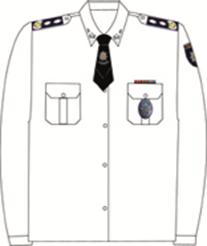 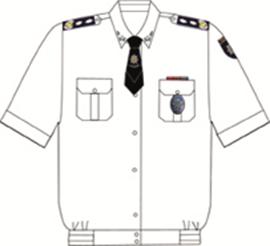 Малюнок 7Малюнок 7Літній урочистий однострій для осіб вищого складу поліції (жіночий)
із сорочкою сірого кольору без кітеля (куртки)Літній урочистий однострій для осіб вищого складу поліції (жіночий)
із сорочкою сірого кольору без кітеля (куртки)Кашкет для генералів поліції
першого рангуКашкет для генералів поліції
другого та третього рангів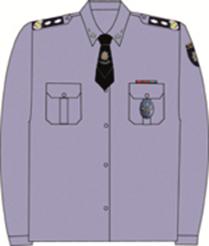 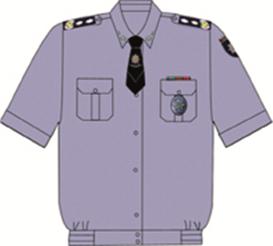 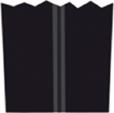 Малюнок 8Малюнок 8Зимовий урочистий однострій для осіб вищого складу поліції
із сорочкою білого кольоруЗимовий урочистий однострій для осіб вищого складу поліції
із сорочкою білого кольору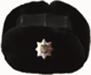 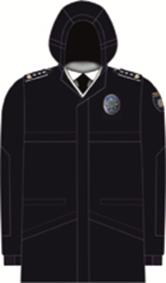 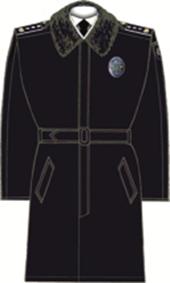 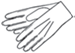 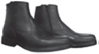 Малюнок 9Малюнок 9Зимовий урочистий однострій для осіб вищого складу поліції
із сорочкою сірого кольоруЗимовий урочистий однострій для осіб вищого складу поліції
із сорочкою сірого кольору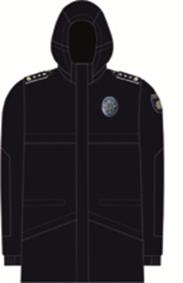 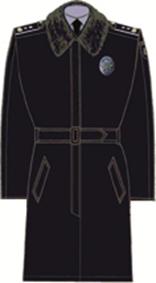 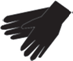 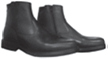 Малюнок 10Малюнок 10Зимовий урочистий однострій для осіб вищого складу поліції (жіночий)
із сорочкою білого кольоруЗимовий урочистий однострій для осіб вищого складу поліції (жіночий)
із сорочкою білого кольору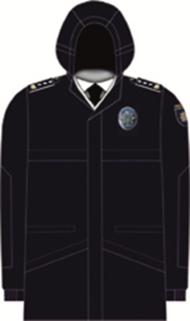 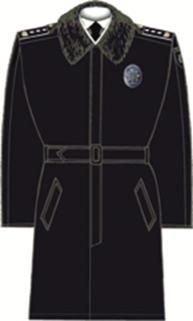 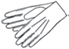 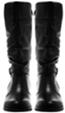 Малюнок 11Малюнок 11Зимовий урочистий однострій для осіб вищого складу поліції (жіночий)
із сорочкою сірого кольоруЗимовий урочистий однострій для осіб вищого складу поліції (жіночий)
із сорочкою сірого кольору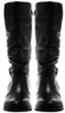 Малюнок 12Малюнок 12